Недействителен глас /бюлетина/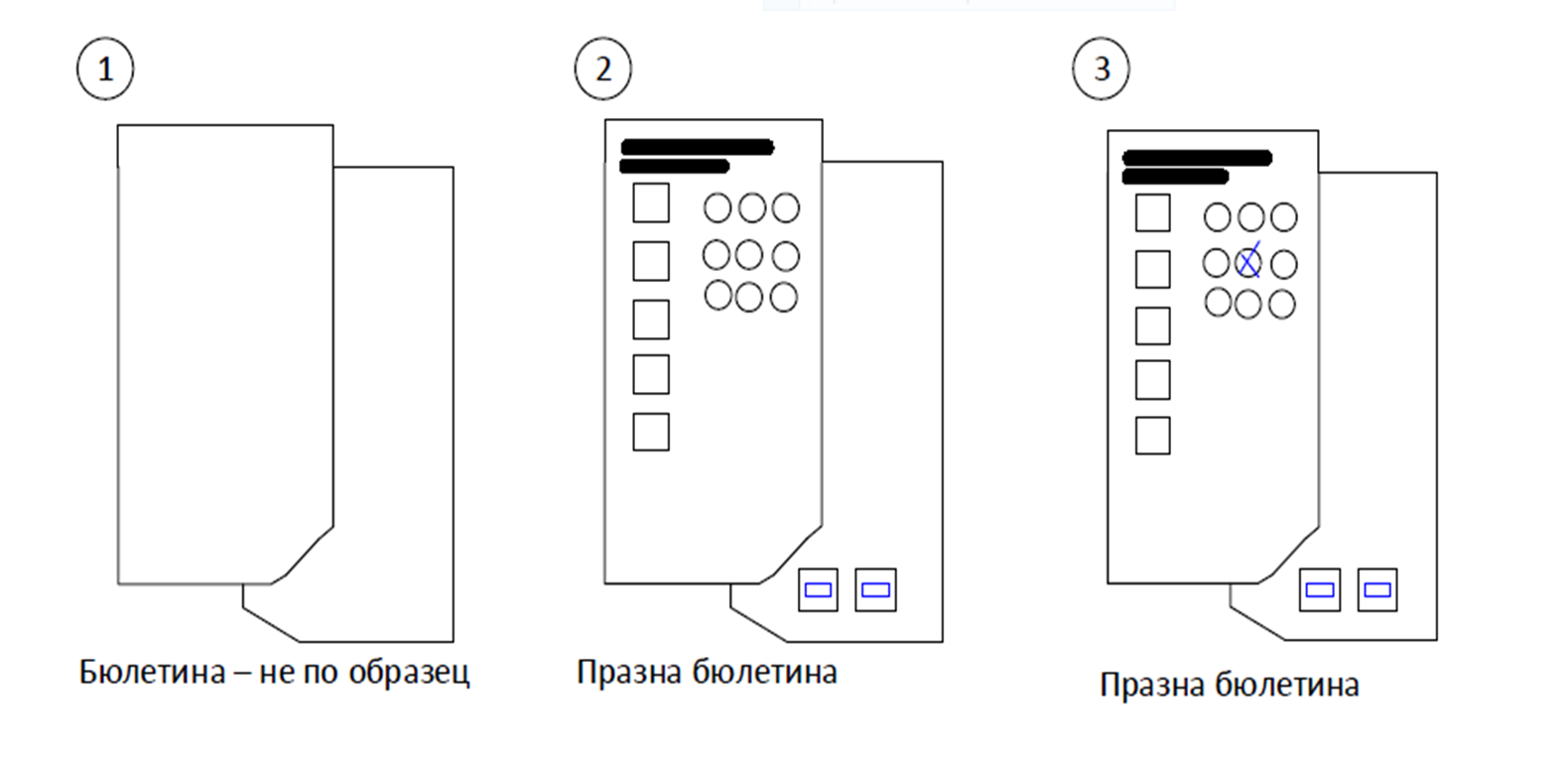 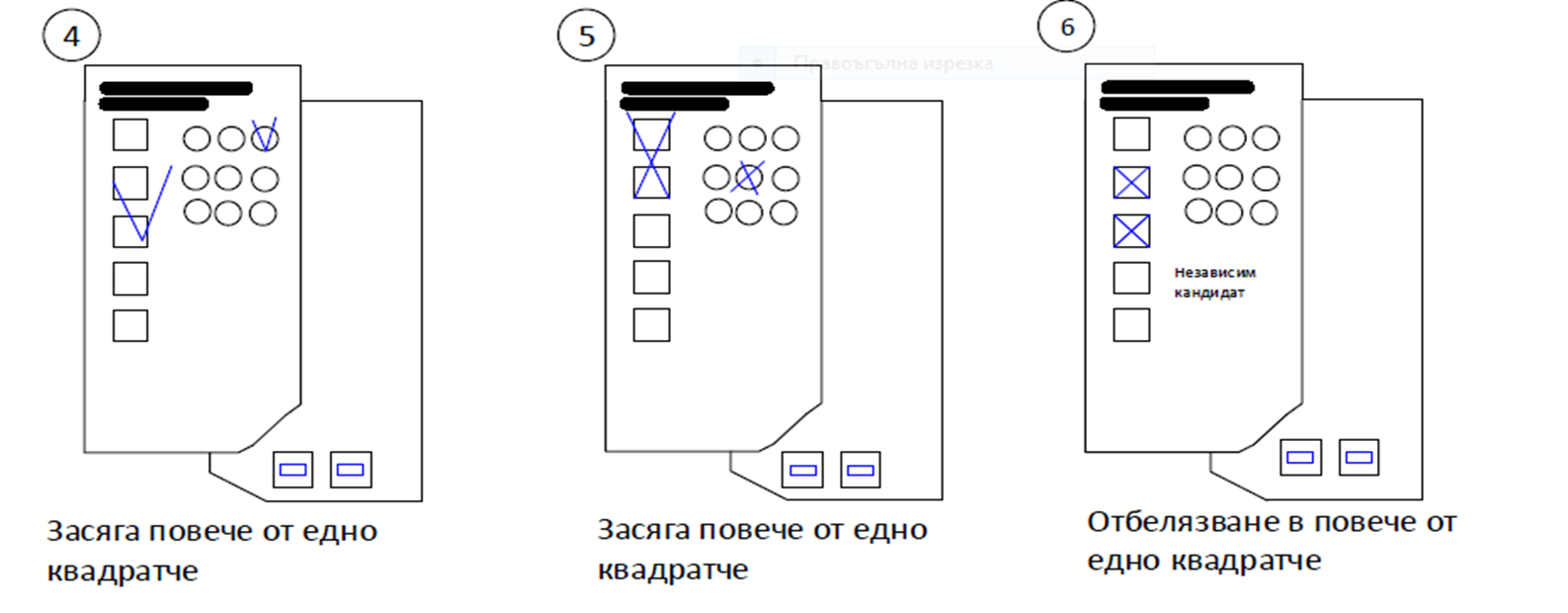 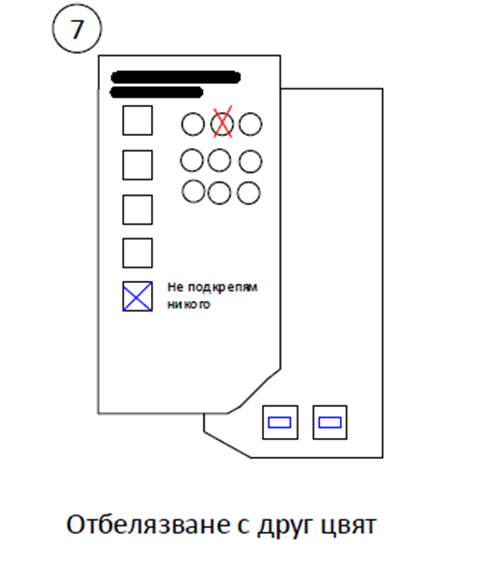 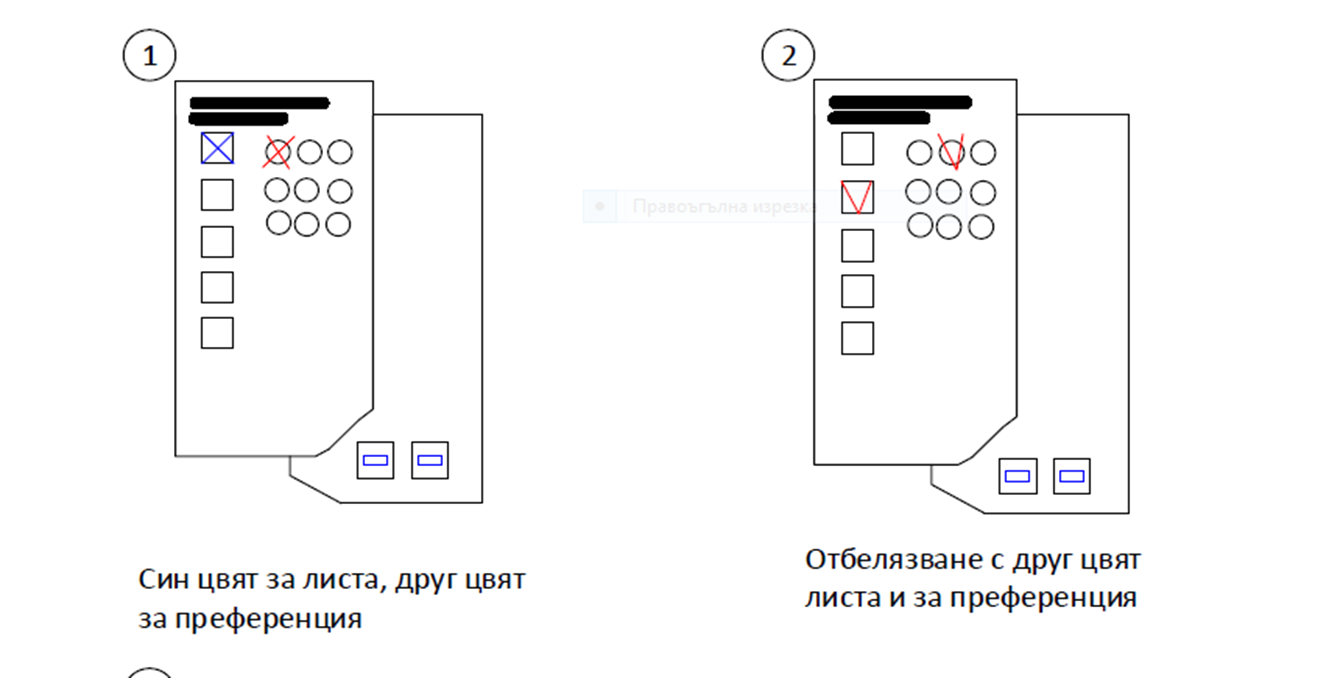 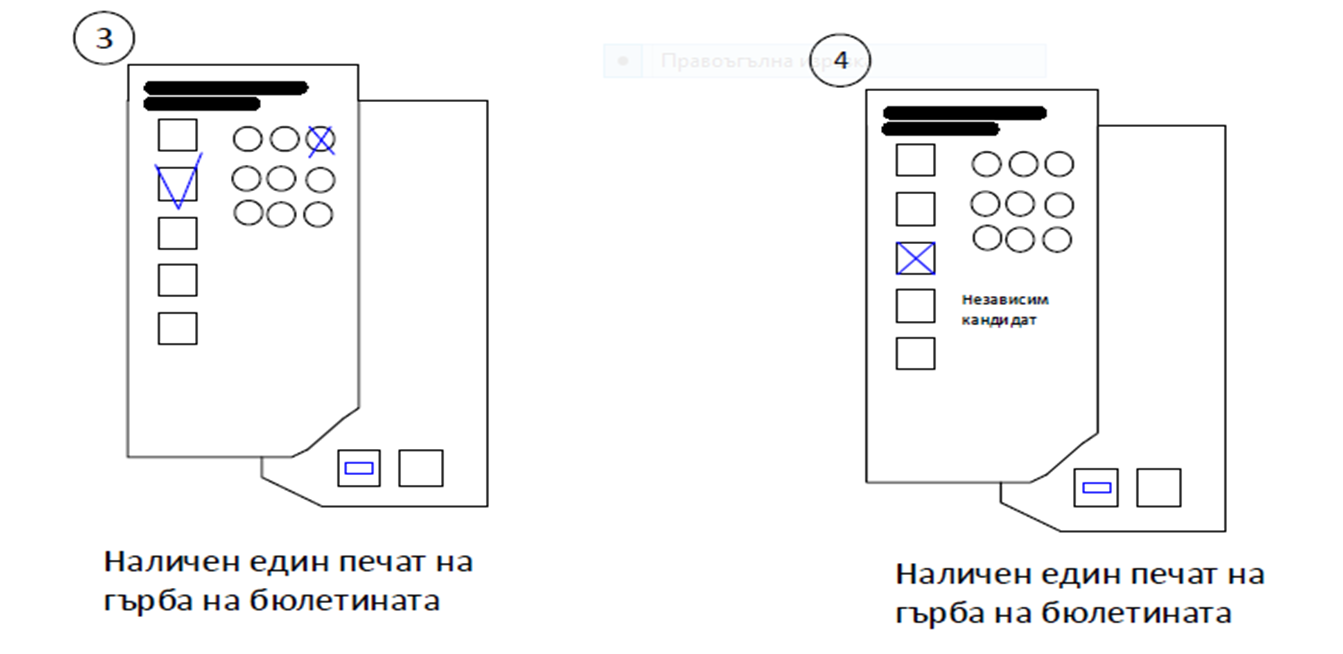 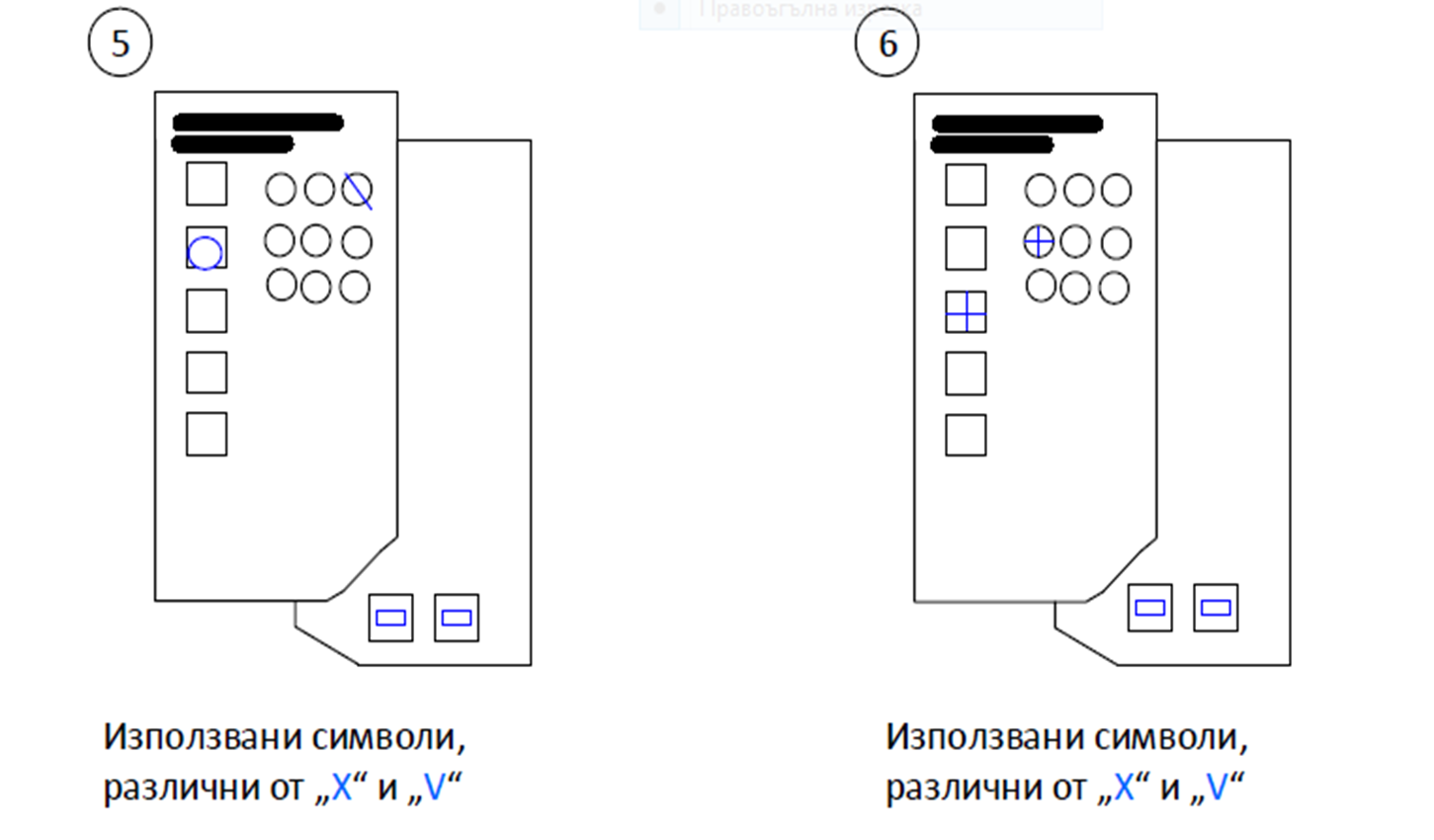 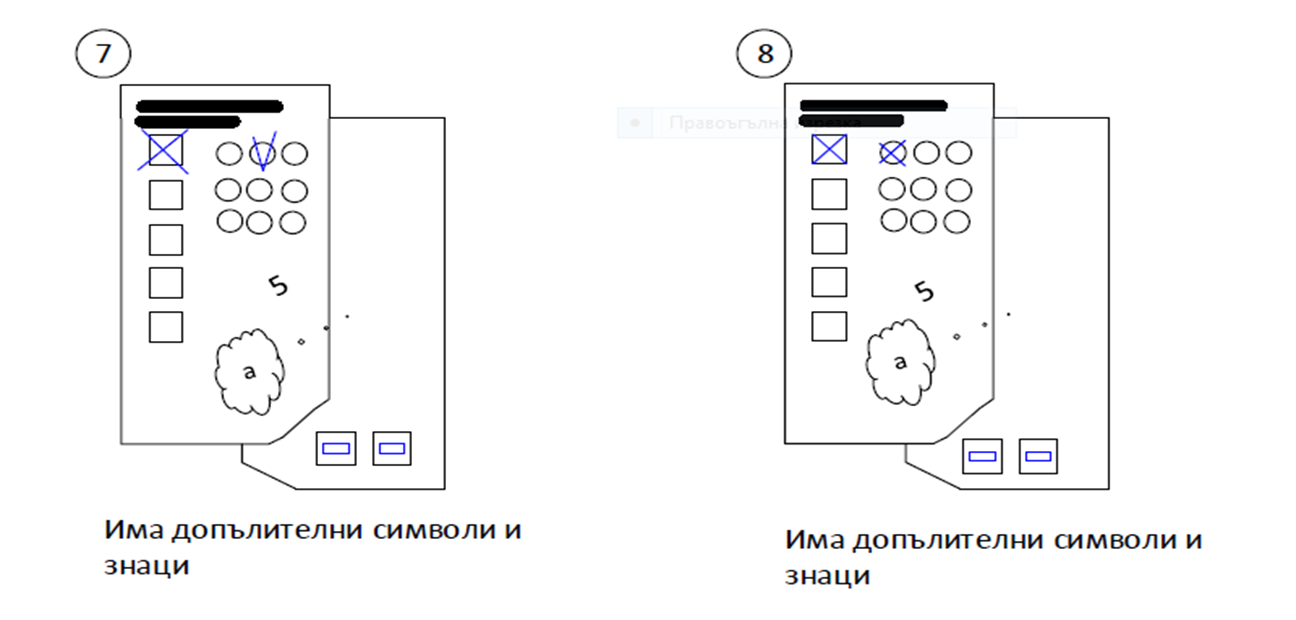 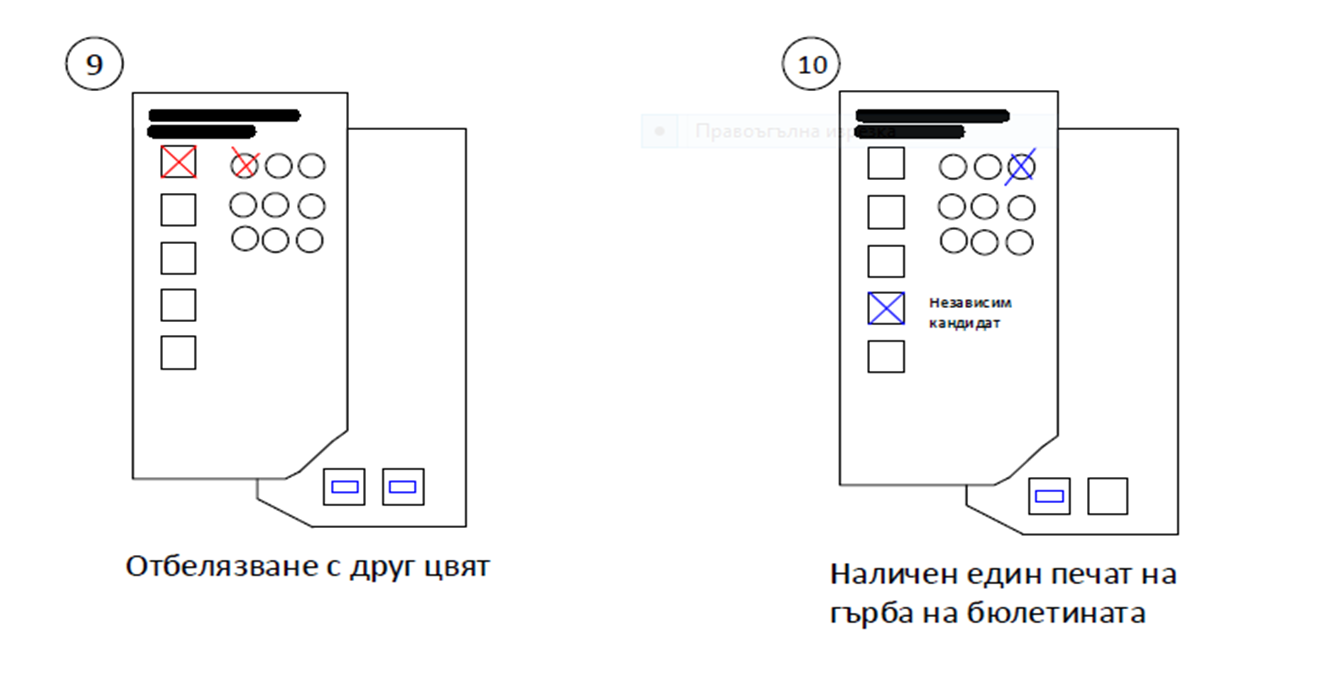 